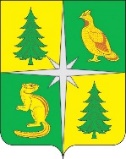 РОССИЙСКАЯ ФЕДЕРАЦИЯИРКУТСКАЯ ОБЛАСТЬЧУНСКИЙ РАЙОНКОНТРОЛЬНО-СЧЕТНАЯ ПАЛАТАЧУНСКОГО РАЙОННОГО МУНИЦИПАЛЬНОГО ОБРАЗОВАНИЯ665513, р. п. Чунский, ул. Комарова, 11, Тел./Факс (39567) 2-12-13, E-mail: chuna.ksp@mail.ruОтчет № 01-135/16 по результатам проведения контрольного мероприятия «Проверка соблюдения установленного порядка управления и распоряжения имуществом, находящимся в муниципальной собственности Новочунского муниципального образования» за 2022 год и первое полугодие 2023 годаНастоящий отчет подготовлен в соответствии с нормами статьи 10 Федерального закона от 07.02.2011 № 6-ФЗ «Об общих принципах организации и деятельности контрольно-счетных органов субъектов Российской Федерации и муниципальных образований», статьи 9 Положения о Контрольно-счетной палате Чунского районного муниципального образования, по результатам проведения контрольного мероприятия «Проверка соблюдения установленного порядка управления и распоряжения имуществом, находящимся в муниципальной собственности Новочунского муниципального образования» за 2022 год и первое полугодие 2023 года в соответствии с Планом проведения контрольных и экспертно-аналитических мероприятий Контрольно-счетной палатой Чунского районного муниципального образования (далее – КСП Чунского РМО) на 2023 год, председателем КСП Чунского РМО А. С. Федорук, аудитором КСП Чунского РМО Н. А. Колотыгиной и ведущим инспектором КСП Чунского РМО Ю. С. Смышляевой, по результатам которого составлен Акт от 16.10.2023 № 01-336/22А.Основание для проведения контрольного мероприятия:План работы Контрольно-счетной палаты Чунского районного муниципального образования (далее – КСП Чунского РМО) на 2023 год; План проведения контрольных и экспертно-аналитических мероприятий КСП Чунского РМО в третьем квартале 2023 года; Распоряжение КСП Чунского РМО от 18.09.2023 № 25 «О проведении контрольного мероприятия «Проверка соблюдения установленного порядка управления и распоряжения имуществом, находящимся в муниципальной собственности Новочунского муниципального образования» за 2022 год и первое полугодие 2023 года; Предмет контрольного мероприятия:Соблюдение установленного порядка управления и распоряжения имуществом, находящимся в муниципальной собственности Новочунского муниципального образования;Объекты контрольного мероприятия:муниципальное казенное учреждение «Администрация Новочунского муниципального образования» (далее – администрация, администрация Норвочунского МО) ИНН 3815009787, КПП 381501001, ОГРН 1053815025880, юридический адрес: 665530, Иркутская область, Чунский район, поселок Новочунка, ул. Толстого, д. 15; муниципальное казенное учреждение культуры «Центр культуры, информации и спорта Новочунского муниципального образования» (далее – МКУК «ЦКИС Новочунского МО») ИНН 3816014010; КПП 381601001; ОГРН 1123816001297, юридический адрес: 665530, Иркутская область, Чунский район, поселок Новочунка, ул. Толстого, д. 9;муниципальное казенное учреждение «Маяк» администрации Новочунского муниципального образования (далее – МКУ «Маяк») ИНН 3816017131, КПП 381601001, ОГРН 1143816000371, юридический адрес: 665530, Иркутская область, Чунский район, поселок Новочунка, ул. Толстого, д. 15;Проверяемый период деятельности: 2022 год и I полугодие 2023 года;Состав проверяющих (рабочей группы):Председатель КСП Чунского РМО – А.С. Федорук – руководитель проверки;Аудитор КСП Чунского РМО – Колотыгина Наталья Александровна;Ведущий инспектор КСП Чунского РМО Ю.С. Смышляева.Цели контрольного мероприятия:Анализ нормативных правовых актов, распорядительных, бухгалтерских, финансовых и иных документов в части внутренней организации деятельности и учета, а также использования муниципального имущества. Проверка целевого и эффективного использования муниципального имущества муниципального образования.Проверка соблюдения порядка учета муниципального имущества.Проверка соблюдения порядка регистрации муниципального имущества и права собственности муниципального образования на указанное имущество.Проверка соблюдения порядка передачи в оперативное управление, хозяйственное ведение, аренду (наем) имущества, находящегося в собственности муниципального образования (в том числе по результатам торгов, аукционов, конкурсов).Проверка организации и достоверности учета платежей от использования и распоряжения имуществом муниципального образования.Проверка формирования доходов от использования имущества, находящегося в муниципальной собственностиСоставление документов по результатам проверки, в том числе выработка рекомендаций Контрольно-счетной палаты Чунского районного муниципального образования.Срок проведения основного этапа: с 18.09.2023 по 27.10.2023;По результатам контрольного мероприятия установлено следующее.I. Общие положенияВопросы правовой, территориальной, экономической и финансовой организации местного самоуправления в Новочунском муниципальном образовании регулируются Уставом Новочунского муниципального образования, принятым Решением Думы поселения от 08.12.2005 № 10 (с изменениями и дополнениями, внесенными решением Думы Новочунского муниципального образования от 30.05.2023 № 34) (далее - Устав).Новочунское муниципальное образование наделено статусом сельского поселения.Согласно пункту 3 статьи 14 Федерального закона от 06.10.2003 № 131-ФЗ «Об общих принципах организации местного самоуправления в РФ» (далее – Закон № 131-ФЗ), статьи 6 Устава, к вопросам местного значения относятся – владение, пользование и распоряжение имуществом, находящимся в муниципальной собственности поселения.В соответствии с нормами статьи 215 Гражданского кодекса РФ муниципальной собственностью является имущество, принадлежащее на праве собственности Новочунскому МО, Права собственника от имени муниципального образования осуществляет администрация Новочунского МО, что закреплено нормами статей 125, 215 Гражданского кодекса РФ, статьи 36, 49, 51 Устава.Согласно нормам статьи 36 Устава к полномочиям администрации Новочунского МО, в числе прочих, относятся:управление и распоряжение имуществом, находящимся в муниципальной собственности, в порядке, определенном Думой Поселения;ведение реестра муниципального имущества в порядке, установленном уполномоченным Правительством Российской Федерации федеральным органом исполнительной власти.На территории Новочунского МО созданы три муниципальных казенных учреждения, за которыми, согласно нормам пункта 3 статьи 215 Гражданского кодекса РФ, имущество, находящееся в муниципальной собственности, может быть закреплено на праве оперативного управления:муниципальное казенное учреждение «Администрация Новочунского муниципального образования»;муниципальное казенное учреждение культуры «Центр культуры, информации и спорта Новочунского муниципального образования»;муниципальное казенное учреждение «Маяк» администрации Новочунского муниципального образования.II. Анализ нормативно-правовой базы по учету и использованию имуществаВ соответствии с Конституцией Российской Федерации и федеральными законами, органы местного самоуправления принимают нормативные правовые акты по вопросам владения, пользования и распоряжения муниципальным имуществом. Основными нормативно правовыми актами, регулирующими в Новочунском муниципальном образовании имущественные отношения, в проверяемом периоде являлись:Порядок управления и распоряжения имуществом Новочунского МО, утвержденный решением Думы поселения от 28.08.2008 № 50;Положение «О порядке приватизации жилищного фонда Новочунского муниципального образования», утвержденное решением Думы Новочунского МО от 24.01.2008 № 9;Положение о порядке и условиях предоставления в аренду муниципального имущества, включенного в перечень муниципального имущества, предназначенного для передачи во владение и (или) в пользование субъектам малого и среднего предпринимательства, утвержденное решением Думы Новочунского МО от 23.09.2021 № 137;Решение Думы Новочунского МО от 28.07.2022 № 167 «Об установлении размера стоимости движимого имущества, подлежащего учету в реестре муниципального имущества Новочунского муниципального образования» (превышает 50 000,0 рублей);Порядок ведения реестра муниципального имущества Новочунского МО, утвержденный Постановлением администрации Новочунского МО от 29.06.2020 № 36 (в редакции от 10.07.2022 № 54).Порядком управления и распоряжения имуществом Новочунского МО, а также в рамках учетной политики не предусмотрены положения, регулирующие:порядок ведения аналитического учета по объектам в составе имущества казны на основании информации из реестра имущества Новочунского МО, периодичность отражения в бюджетном учете операций с объектами, составляющими муниципальную казну (не реже, чем на отчетную месячную дату);учет казны, виды муниципального имущества, относящиеся к муниципальной казне;организацию учета объектов недвижимого имущества, на которое отсутствуют документы, подтверждающие право муниципальной собственности;учет жилищного фонда Новочунского МО;порядок, периодичность и сроки изменения в учете кадастровой стоимости земельных участков.Согласно нормам части 5 статьи 51 Закона № 131-ФЗ администрация Новочунского МО ведет реестр муниципального имущества в соответствии с Порядком ведения органами местного самоуправления реестров муниципального имущества, утвержденным Приказом Минэкономразвития России от 30.08.2011 № 424 (далее – Приказ № 424).Кроме того, Постановлением администрации Новочунского от 29.06.2020 № 36 (в редакции от 10.07.2022 № 54) также утвержден Порядок ведения реестра муниципального имущества Новочунского МО, который дублирует положения Приказа № 424 и не предусматривает нормы по упорядочению организации работы по ведению реестра, по дополнительному регулированию процедуры внесения сведений в реестр муниципального имущества, не устанавливает перечень и формы необходимых для этого документов, периодичность выгрузки реестра на бумажный носитель на отчетную дату.Форма Реестра муниципального имущества Новочунского МО и его содержание, установленные Порядком, в целом соответствует требованиям Приказа № 424, при этом:отражение сведений о балансовой стоимости, кадастровой стоимости недвижимого имущества, начисленной амортизации предусмотрено формой в одной графе 7, тогда как это разные данные и должны отражаться в отдельных графах;отражение сведений о правообладателе муниципального имущества дублируются в графах 8 и 10 раздела 1.Ведение реестра муниципального имущества Новочунского МО закреплено за руководителем аппарата администрации и ведущим специалистом по земельным отношениям и работе с имуществом Новочунского МО.Реестр муниципального имущества Новочунского МО ведется в электронном виде (табличный редактор Microsoft Excel) без применения специального программного обеспечения. III. Анализ ведения реестра муниципального имуществаДля проверки представлен Реестр муниципального имущества Новочунского МО по состоянию на 01.07.2023 (далее – Реестр), форма которого не соответствует форме, утвержденной Порядком, а именно – раздел 1 «Недвижимое имущество» ведется в разрезе подразделов – объекты жилищного фонда, объекты нежилого фонда и земельные участки, тогда как формой не предусмотрено наличие подразделов. Кроме того, в Разделе 1 Реестра содержатся два подраздела под номером 1 – это подраздел 1 «Объекты жилищного фонда» и подраздел 1 «Объекты нежилого фонда».В сформированном Реестре отсутствуют, частично отсутствуют или указаны некорректно сведения, предусмотренные для включения в реестр пунктом 4 Приказа № 424:в разделе 1 Реестра частично отсутствуют реестровые номера, кадастровые номера объектов; сведения о балансовой и кадастровой стоимости жилищного фонда объединены в одну графу, что не позволяет определить какой вид стоимости указан; отсутствует информация о начисленной амортизации (износе) недвижимого имущества; указаны неверные сведения о правообладателях, за которыми недвижимое имущество закреплено на праве оперативного управления; не включены сведения об аренде недвижимого имущества, о договорах социального найма;в разделе 2 Реестра отсутствует информация о начисленной амортизации (износе) движимого имущества;в раздел 3 Реестра включены сведения не обо всех муниципальных учреждениях, иных юридических лицах, в которых муниципальное образование является учредителем (участником).По состоянию на 01.07.2023 в реестр включены сведения о 461 объекте, только на 90 из них зарегистрировано право муниципальной собственности, согласно представленным выпискам из ЕГРН. Таким образом, в нарушение части 1 статьи 131 Гражданского кодекса РФ, части 6 статьи 1 Федерального закона от 13.07.2015 № 218-ФЗ «О государственной регистрации недвижимости», пунктов 2, 7 Приказа № 424 на 80,5 % объектов недвижимого имущества, включенных в Реестр муниципального имущества Новочунского МО, право муниципальной собственности не зарегистрировано, т. е. государственная регистрация права собственности на объекты недвижимости обеспечена не в полном объеме.При этом, согласно данным оборотно-сальдовых ведомостей казенных учреждений Новочунского МО по состоянию на 01.07.2023, в бухгалтерском учете числится 422 объекта, подлежащие включению в Реестр, что на 39 объекта меньше, чем отраженно в Реестре. Таким образом, отсутствует сопоставимость, тождественность показателей аналитического (реестрового) учета и данных бухгалтерского учета.Информация о несоответствии количества объектов, учтенных в Реестре и на балансе учреждений Новочунского МО, а также о количестве объектов, право муниципальной собственности на которые зарегистрировано, представлены в таблице № 1.Таблица № 1(штуки)Настоящим контрольным мероприятием установлено, что данные Реестра и бухгалтерского учета не являются надежными, т.к. не отражают достоверную оценку активов Новочунского МО, чем нарушены нормы Федерального закона от 06.12.2011 № 402-ФЗ «О бухгалтерском учете» (далее – Закон № 402-ФЗ), Федерального стандарта бухгалтерского учета для организаций государственного сектора «Концептуальные основы бухгалтерского учета и отчетности организаций государственного сектора», утвержденного Приказом Минфина России от 31.12.2016 № 256н, нормы Приказа № 424.IV. Анализ учета и использования муниципального имуществаБухгалтерский (бюджетный) учет финансово-хозяйственной деятельности поселения ведется муниципальным казенным учреждением «Централизованная бухгалтерия сельских поселений Чунского района» (далее – МКУ ЦБСП) в рамках соглашений о передаче полномочий в части исполнения местного бюджета поселения от 27.12.2017 № 6 и от 05.05.2022 № 6 (дополнительное соглашение от 23.12.2022 № 1), заключенными между администрацией Новочунского МО и администраций Чунского района.Учет операций по поступлению, выбытию, перемещению нефинансовых активов (объектов основных средств, материальных запасов, имущества, составляющего муниципальную казну) ведется в Журнале операций по выбытию и перемещению нефинансовых активов № 7.Аналитический учет основных средств ведется в разрезе материально ответственных лиц и видов имущества на инвентарных карточках, в которых в ряде случаев не отражена краткая индивидуальная характеристика объектов, чем нарушены нормы Приказа № 52н. Кроме того, выявлено 11 случаев, когда на один объект заведены две инвентарные карточки, присвоено два инвентарных номера, чем нарушены нормы пункта 46 Инструкции № 157н.Сведения о составе и балансовой стоимости нефинансовых активов Новочунского МО по состоянию на 01.01.2022 и на 01.07.2023 отражены в таблице № 2.Сведения об имуществе, не являющимся балансовыми объектами бухгалтерского учета, отраженных на забалансовых счетах по состоянию на 01.01.2022 и на 01.07.2023 отражены в таблице № 3.Сведения о составе и балансовой стоимости нефинансовых активов Новочунского МО по состоянию на 01.01.2022 и на 01.07.2023Таблица № 2 (руб.)Сведения об имуществе, не являющимся балансовыми объектами бухгалтерского учета, отраженных на забалансовых счетах по состоянию на 01.01.2022 и на 01.07.2023Таблица № 3(руб.)Начисление амортизации производится ежемесячно, линейным способом, исходя из балансовой стоимости объекта и нормы амортизации, исчисленной исходя из срока его полезного использования. Сведения о начисленной амортизации и остаточной стоимости на конец проверяемого периода отражены в таблице № 4.Таблица № 4(руб.)Из представленного в таблице № 4 анализа видно, что остаточная стоимость объектов «Жилые помещения - недвижимое имущество учреждения» отражается с отрицательным значением – «- 6 317 473,07 рублей». Согласно данным Главной книги администрации Новочунского МО по состоянию на 01.07.2023 начисленная сумма амортизации на объекты нефинансовых активов «Жилые помещения - недвижимое имущество учреждения» на счете 104.11 «Амортизация жилых помещений - недвижимого имущества учреждения» составляет 134,31 % балансовой стоимости активов, чем нарушены нормы пункта 86 Инструкции № 157н, согласно которому начисление амортизации не может производиться свыше 100 % стоимости амортизируемого объекта, а также пункта 51 Инструкции № 157н, согласно которому одновременно со списанием с балансового учета стоимости объектов основных средств вследствие их выбытия по дебету соответствующих счетов аналитического учета счетов 10400 «Амортизация» подлежит списанию с балансового учета сумма накопленных амортизационных отчислений.Учет имущества муниципальной казныСогласно данным бухгалтерского (бюджетного) учета по состоянию на начало и конец проверяемого периода, на балансе, в главной книге администрации Новочунского МО отсутствуют данные по счету 010800000 «Нефинансовые активы имущества казны». Таким образом, учет имущества муниципальной казны не ведется, чем нарушены нормы статьи 215 Гражданского кодекса РФ, пункта 6 Федерального стандарта бухгалтерского учета государственных финансов «Государственная (муниципальная) казна», утвержденного Приказом Минфина России от 15.06.2021 № 84н, согласно которым, муниципальное имущество, не закрепленное за муниципальными учреждениями Новочунского МО на праве оперативного управления, должно составлять муниципальную казну Новочунского МО.Настоящим контрольным мероприятием установлено, что бухгалтерский учет всех жилых и нежилых помещений ведется на счетах аналитического счета 010100000 «Основные средства», при этом, только на 7 объектов недвижимого имущества общей балансовой стоимость 3 030 308,65 рублей закреплено право оперативного управления Распоряжениями главы администрации от 27.06.2012 № 32, от 12.10.2018, Постановлением администрации от 16.08.2021 № 67/1, из которых на 2 объекта балансовой стоимостью 3 017 429,65 рублей право оперативного управления зарегистрировано в Росреестре.Таким образом, балансовая стоимость жилых и нежилых помещений, незакрепленных за муниципальными учреждениями Новочунского МО на праве оперативного управления, составляет 22 764 629,20 рублей и должно учитываться в составе имущества казны Новочунского МО, т.к. согласно нормам пунктов 7, 8 Федерального стандарта бухгалтерского учета для организаций государственного сектора «Основные средства», утвержденного Приказом Минфина России от 31.12.2016 № 257н (далее – СГС «Основные средства»), пункта 38 Инструкции № 157н – счет 101 00 «Основные средства» предназначен для учета операций с материальными объектами, относящимися к основным средствам, и предназначенными для неоднократного или постоянного использования субъектом учета на праве оперативного управления. В свою очередь, согласно нормам статьи 131 Гражданского кодекса РФ, право оперативного управления подлежит государственной регистрации в едином государственном реестре недвижимости.Кроме того, земельные участки, которые находятся в собственности Новочунского МО и не предоставленные на праве постоянного (бессрочного) пользования органам местного самоуправления, казенным учреждениям общей кадастровой стоимостью 2 103 733,11 рублей также должны составлять имущество казны и учитываться на счете 010855000 «Непроизведенные активы, составляющие казну», при этом учет всех земельных участков ведется на счете  010311000 «Земля (земельные участки) - недвижимое имущество учреждения».В Реестре правообладателем всего недвижимого имущества указано МКУ «Администрация Новочунского МО», что не соответствует действительности.Порядок распоряжения муниципальным жилищным фондом, контроль за поступлением средств от аренды жилищного фонда, количество квартир и помещений, входящих в жилищный фондАдминистрация Новочунского МО, руководствуясь нормами статьи 14.1 Закона № 131-ФЗ, пункта 13 статьи 7 Устава, предоставляет гражданам жилые помещения муниципального жилищного фонда по договорам найма жилых помещений жилищного фонда социального использования в соответствии с жилищным законодательством.Согласно нормам статьи 19 Жилищного кодекса РФ муниципальный жилищный фонд – совокупность жилых помещений, принадлежащих на праве собственности МО.Жилищный фонд Новочунского МО в представленном Реестре муниципального имущества учитывается в подразделе 1 «Объекты жилищного фонда» раздела 1 «Недвижимое имущество». Только 62 объектам из 284 присвоены реестровые номера, причем некоторые номера дублируются.Данные о количестве, составе, площади, балансовой стоимости, виде объектов жилищного фонда, отраженные в Реестре и бухгалтерском учете не соответствуют друг другу, таким образом, по состоянию на 01.07.2023 в жилом фонде числятся:по данным реестра 284 объекта (из них: 271 квартира, 13 домов) общей балансовой стоимостью 20 220 487,6 рублей;по данным бухгалтерского учета 270 объектов (из них: 269 квартир, 1 дом) общей балансовой стоимостью 18 413 184,29 рублей.Таким образом, из данных Реестра, бухгалтерского учета не представляется возможным получить объективные сведения о фактическом количестве, площади, стоимости жилищного фонда Новочунского МО.Информация об объектах жилищного фонда по состоянию на 01.07.2023 представлена в таблице № 5.Таблица № 5(руб.)Контрольным мероприятием установлены следующие нарушения учета жилищного фонда в Реестре:В Реестре допускается двойной учет одного и того же объекта жилого фонда под разными реестровыми номерами, отличающейся площадью и стоимостью, например:В связи с заключением договоров на передачу и продажу квартир (домов) в собственность граждан и их государственной регистрацией в прошедших финансовых периодах, на основании Распоряжения главы администрации Новочунского МО от 13.02.2023 № 14/1 с баланса администрации были списаны 136 объектов жилищного фонда, при этом из Реестра по состоянию на 01.07.2023 не исключены и продолжают числиться квартиры, например:квартира в 2-х квартирном доме п. Новочунка, ул. Юбилейная 7-2;квартира в 2-х квартирном доме п. Новочунка, ул. Мира 28-2;квартира в 2-х квартирном доме п. Новочунка, ул. Маяковского 7-2;квартира в 2-х квартирном доме п. Новочунка ул. Советская 3-2.В Реестре частично отсутствуют объекты жилищного фонда, которые числятся в бухгалтерском учете на счете 101.11 «Жилые помещения – недвижимое имущество учреждения», например:В Реестр муниципального имущества включены сведения о двух квартирах по адресу ул. Транспортная 24-1 и 24-2, площадь каждой из которых составляет по 42,3 м2 (42,3*2=84,6м2). В реестре указана кадастровая стоимость каждой из квартир по 228 442,8 рублей, балансовая стоимость не отражена. Квартиры являются самостоятельными объектами, на которые, согласно выпискам ЕГРН, зарегистрировано право собственности Новочунского МО. В бухгалтерском учете указанные объекты не отражены, при этом числится объект «Двухквартирный жилой дом п. Новочунка ул. Транспортная, 24» площадью 130,24 м2 балансовой стоимостью 2 508 993,99 рублей (инвентарная карточка № 00056 от 22.06.2015). На двухквартирный жилой дом также представлена выписка ЕГРН, согласно которой площадь дома составляет 121.8 м2. Таким образом, следует обеспечить сопоставимость показателей аналитического (реестрового) учета и данных бухгалтерского учета.Настоящим контрольным мероприятием установлены факты двойного (дублирующего) бухгалтерского учета жилых помещений, земельных участков, приобретенных администрацией для предоставления гражданам, переселяемым из ветхого и аварийного жилищного фонда в соответствии с муниципальной программой «Переселение граждан из ветхого и аварийного жилищного фонда Новочунского МО на 2014-2020 годы», что привело к искажению баланса администрации и отчетности на сумму 155 100,0 рублей.Так, на счете 101.11 «Жилые помещения - недвижимое имущество учреждения» установлено 4 случая двойного учета квартир и земельных участков в их составе. На каждый из объектов заведены отдельные инвентарные карточки и присвоены инвентарные номера, таким образом каждому из объектов присвоено по два инвентарных номера, чем нарушены нормы Инструкции № 157н.На каждую квартиру и земельный участок зарегистрировано право собственности, что подтверждено выписками ЕГРН, при этом квартир п. Новочунка, ул. Новая 11-2 и п. Новочунка ул. Студенческая 25-1, на которые есть выписки ЕГРН нет в бухгалтерском учете.Земельные участки также учтены дважды – на счете 101.11 в составе объектов «квартира с земельным участком» по стоимости приобретения и на счете 103.11 по кадастровой стоимости. Учет земель по кадастровой стоимости соответствует нормам Инструкции № 157н.Кроме того, указанные объекты (квартиры и земельные участки) должны составлять имущество казны и учитываться на счете 108 «Нефинансовые активы имущества казны», а не на 101.11 и 10311. При этом администрацией не принят нормативный правовой акт, который определяет виды имущества, относящиеся к муниципальной казне.Также в оборотно-сальдовой ведомости администрации по состоянию на 01.07.2023 по счету 101.11 установлены два объекта жилищного фонда, учет по которым дублируется, т.е. на один объект заведено две инвентарные карточки и присвоено по два разных инвентарных номера, чем нарушены нормы пункта 46 Инструкции № 157н. При этом балансовая стоимость объектов также отличается. Кроме того, указанная в Реестре балансовая стоимость объектов, не соответствует ни одной из стоимости, отраженной в учете.Таким образом, ни одна из сумм не является достоверной, посчитать искажение не представляется возможным.В бухгалтерском учете также отсутствуют следующие объекты жилищного фонда, сведения о которых внесены в Реестр:квартира в 2-х квартирном доме п. Пионерский, ул. Рабочая 11-2;квартира в 2-х квартирном доме п. Новочунка, ул. Таежная 14а-1;квартира в 2-х квартирном доме п. Новочунка, ул. Таежная 14а-2;квартира в 2-х квартирном доме п. Новочунка, ул. Лесная 25-1;квартира в 2-х квартирном доме п. Новочунка, ул. Лесная 25-2;квартира в 2-х квартирном доме п. Новочунка, ул. Маяковского 6-1;квартира в 2-х квартирном доме п. Новочунка, ул. Маяковского 6-2;квартира в 4-х квартирном доме п. Новочунка, ул. Болотная 17-1;квартира в 2-х квартирном доме п. Новочунка, ул. Центральная 7-1;квартира в 2-х квартирном доме п. Новочунка, ул. Центральная 8-2;квартира в 2-х квартирном доме п. Новочунка, ул. Центральная 9-1;квартира в 2-х квартирном доме п. Новочунка, ул. Транспортная,63-1;дом п. Новочунка, ул. Трудовая, 3.Согласно данным выписки из ЕГРН от 05.09.2023, на объект «квартира по адресу п. Новочунка, ул. Лесная 26-1» 02.06.2023 зарегистрировано право собственности Новочунского МО, при этом сведения об объекте не внесены в Реестр и отсутствует в бухгалтерском учете.Таким образом, в нарушение норм пунктов 1 и 9 части 1 статьи 14 Жилищного кодекса РФ администрацией не обеспечен надлежащий учет муниципального жилищного фонда.Из всех объектов жилищного фонда, включенных в Реестр, только на 57 квартир зарегистрирован право муниципальной собственности, из которых 49 объектов общей балансовой стоимостью 7 166 254,39 рублей учтены на балансе администрации на счете 101.11 «Жилые помещения - недвижимое имущество учреждения», чем нарушены нормы Инструкции № 157н, согласно которым такое имущество надлежит учитывать в составе имущества казны на счетах аналитического счета 108 «Нефинансовые активы имущества казны». При этом учет имущества казны не ведется.Бухгалтерский учет объектов жилищного фонда, муниципальная собственность на которые не зарегистрирована, также ведется на балансовом счете 101.11 «Жилые помещения - недвижимое имущество учреждения», чем нарушены нормы пункта 36 Инструкции № 157н, согласно которому принятие к учету объектов недвижимого имущества, права на которые подлежат в соответствии с законодательством Российской Федерации государственной регистрации, осуществляется на основании первичных учетных документов с обязательным приложением документов, подтверждающих государственную регистрацию права или сделку.Учетной политикой не закреплен порядок учета бесхозяйного имущества до признания права собственности публично-правового образования на него. Согласно пункту 335 Инструкции № 157н такие объекты могут отражаться на забалансовом счете 02.Также Реестр не содержит информацию о количестве квартир, предоставленных по договорам социального найма.В соответствии с частью 3 статьи 156 Жилищного кодекса РФ Распоряжением главы администрации Новочунского МО от 03.04.2007 № 20 установлен размер платы за наем жилого помещения (1,20 за 1 м2).Порядок управления и распоряжения имуществом Новочунского МО не предусматривает нормы и порядок распоряжения и управления муниципальным жилищным фондом, вопросы предоставления жилья по договорам социального найма (очередность, категория граждан (или субъекты которым предоставляется жилье), сроки предоставления исполнительным органом жилья при наличии высвободившихся квартир).Выявленные настоящим контрольным мероприятием наличие двойного учета объектов жилищного фонда свидетельствует о формальном проведении инвентаризации имущества. Администрацией не анализируются сведения о возможности приватизации жилых помещений гражданами, не проводится сверка с данными из Единого государственного реестра недвижимости.Учет нежилых помещений (зданий и сооружений) – недвижимого имуществаПо состоянию на 01.07.2023 в реестре муниципального имущества числится 137 объектов нежилых помещений (зданий и сооружений) – недвижимого имущества, тогда как по данным бухгалтерского учета – 78 объектов балансовой стоимостью 7 381 753,56 рублей.Только на 15 объектов балансовой стоимостью 5 255 966,36 рублей зарегистрировано право муниципальной собственности Новочунского МО. Право оперативного управления закреплено на 7 объектов недвижимого имущества общей балансовой стоимость 3 030 308,65 рублей, из которых на 2 объекта балансовой стоимостью 3 017 429,65 рублей право оперативного управления зарегистрировано в Росреестре.При этом, учет объектов, права на которые не зарегистрированы, балансовой стоимостью  2 125 787,20 рублей, ведется на балансовом счете 101 12 «Нежилые помещения (здания и сооружения) - недвижимое имущество учреждения», чем нарушены нормы пункта 36 Инструкция № 157, согласно которому принятие к учету объектов недвижимого имущества, права на которые подлежат в соответствии с законодательством Российской Федерации государственной регистрации, осуществляется на основании первичных учетных документов с обязательным приложением документов, подтверждающих государственную регистрацию права или сделку.Инструкцией № 157 не предусмотрено отражение объектов основных средств на балансовых счетах до государственной регистрации прав в Едином государственном реестре недвижимости.Кроме того, имущество, переданное в оперативное управление МКУ «Маяк» балансовой стоимость 12 879,0 рублей надлежит отражать на забалансовом счете 01 «Имущество, полученное в пользование», т.к. право не зарегистрировано.В Реестре имущества балансодержателем (правообладателем) всех объектов нежилого фонда указано МКУ «Администрация Новочунского МО», что не соответствует действительности, т.к. часть объектов передано в оперативное управление МКУ «Маяк» и МКУК «ЦКИС Новочунского МО» и отражены на балансе этих учреждений.В раздел 1 Реестра включены сведения об объектах муниципального имущества, которое не имеет кадастрового номера, свидетельства права собственности, и согласно статье 130 Гражданского кодекса РФ, является движимым имуществом и отражено в бухгалтерском учете на балансе МКУ «Администрация Новочунское МО» на счете 101.32 «Нежилые помещения (здания и сооружения) - иное движимое имущество учреждения»:«Контейнерные площадки» в количестве 62 штук балансовой стоимость 2 907 583,0 рубля;«Многофункциональная спортивная площадка, расположенная в п, Новочунка» балансовой стоимостью 4 225 718,28 рублей.Следующие объекты неправомерно отражены на счете 101.12 «Нежилые помещения (здания и сооружения) - недвижимое имущество учреждения», т.к. являются движимыми:«Благоустройство общественной территории п. Новочунка, ул. Толстого 11 (сквер)» балансовой стоимостью 1 375 729,20 рублей (при этом, согласно Распоряжению главы Новочунского МО от 14.04.2023 № 39, на баланс администрации следовало поставить «покрытие из тротуарной плитки площадью 417 м2, стоимостью 1 375 729,20 рублей»);«Линии электропередач п. Заводской» балансовой стоимостью 291 111,52 рубля;«Линии электропередач п. Новочунка» балансовой стоимостью 116 515,15 рублей;«Линии электропередач п. Новочунка» балансовой стоимостью 342 372,33 рубля;«Линии электропередач п. Заводской» балансовой стоимостью 1,0 рубль.Указанные объекты движимого имущества, стоимость которых свыше 50 000,0 рублей, не включены в раздел 2 «Движимое имущество» Реестра, чем нарушены нормы Приказа № 424.Установлены несоответствия данных о наименовании, протяженности объектов, например:несоответствие адреса – в учете объект «Здание спорткомплекса п. Новочунка ул. Спортивная»,  в выписке ЕГРН – ул. Студенческая 29;В ЕГРН «дорога п. Новочунка, ул. Транспортная протяженностью 2,108 км», а в учете «улица Транспортная 2,5 км»;В ЕГРН «дорога п. Новочунка, ул. Болотная протяженностью 1,084 км», а в учете «улица Болотная п. Новочунка 1,084 км»;В ЕГРН «дорога п. Новочунка, ул. Таежная протяженностью 1,329 км», а в учете «улица Таежная п. Новочунка 2,0 км»;В ЕГРН «дорога п. Новочунка, ул. Черняховского протяженностью 2,305 км, а в учете «улица Черняховского п. Новочунка 2,6 км».Объект «дорога по улице Толстого» отражена в бухгалтерском учете два раза – на счете 101.12 «Нежилые помещения (здания и сооружения) - недвижимое имущество учреждения» и ошибочно на счете 103.11 «Земля (земельные участки) - недвижимое имущество учреждения». Таким образом, на один объект заведено две инвентарные карточки и присвоены два инвентарных номера, чем нарушены нормы Инструкции № 157н.Балансовая стоимость муниципального имущества, переданного в аренду составляет 65 000,0 рублей, что не отражено одновременно на забалансовом счете 25 «Имущество, переданное в возмездное пользование (аренду)», чем нарушены нормы Инструкции № 157н.Земля (земельные участки) - недвижимое имущество учрежденияВ нарушение пункта 3.2.1 Порядка управления и распоряжения имуществом Новочунского МО, нормативным правовым актом Думы Новочунского МО не определен Порядок управления земельными участками на территории Новочунского МО.По состоянию на 01.07.2023 в реестре муниципального имущества числится 27 земельных участков кадастровой стоимостью 15 242 402,35 рублей.На 18 участков кадастровой стоимостью 2 103 733,11 рублей зарегистрировано право муниципальной собственности, при этом право постоянного (бессрочного) пользования за учреждениями не закреплялось, таким образом, указанные земельные участки должны быть учтены уполномоченным органом на счете 108.55 «Непроизведенные активы, составляющие казну». При этом, учет указанных земель ведется на счете 103.11 «Земля (земельные участки) - недвижимое имущество учреждения», чем нарушены нормы пунктов 10, 19 Федерального стандарта бухгалтерского учета для организаций государственного сектора «Непроизведенные активы», утвержденного приказом Министерства финансов РФ от 28.02.2018 № 34н, пункта 36 Инструкции № 157н. Таким образом, согласно пункту 27 Стандарта «Учетная политика, оценочные значения и ошибки»,  учет на балансовом счете 010300000 «Непроизведенные активы» земельных участков, не закрепленных за казенными учреждениями на праве постоянного (бессрочного) пользования в установленном порядке, является искажением отражения факта хозяйственной жизни в учете и отчетности казенного учреждения и признается ошибкой.Полномочия по распоряжению земельными участками, государственная собственность на которые не разграничена, расположенными на территории сельского поселения, с 01.01.2017 принадлежат органам местного самоуправления муниципального района. Таким образом, 9 земельных участков кадастровой стоимостью 13 138 669,24 рубля, согласно выпискам из ЕГРН, муниципальным районом закреплены на праве постоянного (бессрочного) пользования за МКУ «Администрация Новочунского МО» для размещения кладбищ, игровых, спортивных площадок, скверов. Право муниципальной собственности на указанные земли администрацией Новочунского МО не регистрировалось.На забалансовом учете отсутствуют данные о 62 земельных участках для размещения контейнерных мест (площадок) накопления ТКО, разрешение на использование которых на 3 (три) года выдано МКУ «Администрация Новочунского МО» Постановлением Мэра Чунского района от 16.07.2020 № 156.Настоящим контрольным мероприятием выявлено, что установленная ранее кадастровая стоимость земельных участков, отраженная в Реестре, бухгалтерском учете, по состоянию на 01.01.2023, на 01.07.2023 была изменена по итогам государственной кадастровой оценки. Таким образом, согласно пункту 28 Инструкции № 157н в бухгалтерском учете необходимо отразить изменение стоимости земельных участков, учитываемых в составе нефинансовых активов. Кроме того, в рамках учетной политики необходимо предусмотреть порядок, периодичность внесения изменений в кадастровую стоимость земельных участков.Администрацией закреплено и зарегистрировано право оперативного управления за МКУ «ЦКИС Новочунского МО» на следующие объекты недвижимости – «Здание досугового центра п. Новочунка» и «Здание досугового центра п. Пионерский», при этом земельные участки, находящееся под этими зданиями, не закреплены на праве постоянного (бессрочного) пользования за МКУ «ЦКИС Новочунского МО» и учитываются на балансе администрации.Реестр муниципального имущества не содержит сведения о земельных участках, на которых располагаются следующие объекты недвижимого имущества, находящиеся в муниципальной собственности Новочунского МО: гараж п. Новочунка ул. Транспортная, 2Б; водонапорная башня п. Новочунка ул. Таежная, 31; котельная, 5 автомобильных дорог. Земельные участки под указанными объектами не поставлены на государственный кадастровый учет, право муниципальной собственности на них не зарегистрировано.Отсутствие сформированных земельных участков под дорогами общего пользования является нарушением положений Закона № 131-ФЗ, а также норм Федерального закона от 08.11.2007 № 257-ФЗ «Об автомобильных дорогах и о дорожной деятельности в РФ и о внесении изменений в отдельные законодательные акты РФ» и Федерального закона от 10.12.1995 № 196-ФЗ «О безопасности дорожного движения».Таким образом, контрольным мероприятием установлено нарушение порядка регистрации вещных и иных прав на недвижимое имущество.При проведении проверки актуальности данных Реестра муниципального имущества выявлено, что в него своевременно не вносятся изменения, как установлено Положением об учете муниципального имущества.V. Администрирование доходов и оценка доходности от распоряжения муниципальным имуществомВ силу статьи 42 Бюджетного кодекса РФ основу неналоговых доходов местного бюджета составляют доходы от использования муниципального имущества, главным администратором которых, согласно данным Перечня, утвержденного Распоряжением администрации Новочунского МО от 17.01.2022 № 1, является администрация Новочунского МО.В проверяемом периоде действовал один договор аренды нежилого помещения от 01.06.2020. Сдача в аренду муниципального имущества производилась по результатам торгов, проведенных в соответствии с требованиями Федерального закона от 26.07.2006 № 135-ФЗ «О защите конкуренции» (протокол от 01.06.2020).По данным бюджетной отчетности, в проверяемом периоде в бюджет Новочунского МО поступили следующие неналоговые доходы от использования муниципального имущества:по КБК 1 11 09045 10 0000 120 «Прочие поступления от использования имущества, находящегося в собственности сельских поселений (за исключением имущества муниципальных бюджетных и автономных учреждений, а также имущества муниципальных унитарных предприятий, в том числе казенных)» по договору аренды нежилого помещения от 01.06.2020 в сумме 112 724,0 рубля, из них:за 2022 год 79 016,0 рублей (задолженность прошлых лет по арендной плате);за 1 полугодие 2023 года в сумме 33 708,0 рублей;по КБК 1 13 01995 10 0000 130 «Прочие доходы от оказания платных услуг (работ) получателями средств бюджетов сельских поселений» - доходы от платы за наем жилых помещений по договорам найма в сумме 104 178,0 рубля, из них:за 2022 год в сумме 70 246,0 рублей;за 1 полугодие 2023 года в сумме 33 932,0 рубля.Применение КБК 1 13 01995 10 0000 130 «Прочие доходы от оказания платных услуг (работ) получателями средств бюджетов сельских поселений» для учета доходов от платы за наем жилых помещений нарушает нормы Приказа Минфина России от 24.05.2022 № 82н от 01.06.2023 «О Порядке формирования и применения кодов бюджетной классификации РФ, их структуре и принципах назначения», Приказа Минфина России от 08.06.2021 № 75н «Об утверждении кодов (перечней кодов) бюджетной классификации РФ на 2022 год (на 2022 год и на плановый период 2023 и 2024 годов)», Приказа Минфина России от 17.05.2022 № 75н «Об утверждении кодов (перечней кодов) бюджетной классификации РФ на 2023 год (на 2023 год и на плановый период 2024 и 2025 годов)».По состоянию на 01.01.2023 информация о задолженности по договорам социального найма не представлена. В годовом отчете об исполнении бюджета Новочунского МО сумма задолженности по договорам социального найма не отражена.Согласно информации администрации, по состоянию на 01.07.2023 дебиторская задолженность населения по договорам социального найма составляет 15 362,2 рублей. При этом, согласно информации администрации – все объекты жилищного фонда, включенные в Реестр, предоставлены гражданам по договорам социального найма (точное количество договоров неизвестно). Общая площадь всех жилых помещений, согласно данным Реестра, составляет 14 313,53 м2; плата за 1 м2 установлена в размере 1,2 рублей; таким образом общий размер платы за наем жилых помещений за календарный год ориентировочно должен составлять 206 114,83 рубля (14 313,53 м2 * 1,2 рубля * 12 месяцев = 206 114,83 рубля).Учитывая, что поступление платы за год составляет в сумме 70 246,0 рублей и задолженность в сумме 15 362,2 рубля, можно сделать вывод о ненадлежащем учете начисления и оплаты по договорам социального найма, что приводит к недополучению доходов Новочунского МО.Администрацией не представлена информация об осуществлении в отношении должников исполнительного производства и о действиях, предпринимаемых объектом проверки с целью погашения возникшей дебиторской задолженности.Таким образом, администрация не осуществляет должный контроль за полнотой поступлений платежей, чем нарушены нормы статьи 160.1 Бюджетного кодекса РФ. Слабо ведется учет и планирование доходов и исковая работа по взысканию задолженности по договорам найма жильяВозражений или замечаний от руководителей или иных уполномоченных должностных лиц объектов контрольного мероприятия в установленный срок не поступало;Выводы и предложения (рекомендации) по результатам контрольного мероприятия:В ходе проведения контрольного мероприятия установлены отдельные нарушения законодательства РФ и других нормативных правовых актов при распоряжении муниципальным имуществом, в том числе:Порядком управления и распоряжения имуществом Новочунского МО, Порядком ведения реестра муниципального имущества, а также в рамках учетной политики не предусмотрены положения, регулирующие ряд вопросов по учету имущества, отраженных в настоящем Отчете;Нормативным правовым актом Думы Новочунского МО не определен Порядок управления земельными участками на территории Новочунского МО;Реестр муниципального имущества Новочунского МО ведется с нарушением Порядка ведения органами местного самоуправления реестров муниципального имущества, утвержденного Приказом Минэкономразвития России от 30.08.2011 № 424;Отсутствует сопоставимость и надежность показателей аналитического (реестрового) учета и данных бухгалтерского учета;Государственная регистрация права собственности и других вещных прав на объекты недвижимости обеспечена не в полном объеме;Переданные полномочия по исполнению местного бюджета поселения исполняются с нарушением норм Федерального закона от 06.12.2011 № 402-ФЗ «О бухгалтерском учете», Приказа Минфина России от 28.12.2010 № 191н «Об утверждении Инструкции о порядке составления и представления годовой, квартальной и месячной отчетности об исполнении бюджетов бюджетной системы Российской Федерации»;Установленные факты двойного учета объектов жилищного фонда, земельных участков, свидетельствует о формальном проведении инвентаризации имущества Новочунского МО;В нарушение норм статьи 160.1 Бюджетного кодекса РФ, администрация не осуществляет должный контроль за полнотой начисления и поступлений платежей по договорам социального найма жилья, слабо ведется исковая работа по взысканию задолженности по договорам найма жилья, что приводит к недополучению неналоговых доходов Новочунского МО.На основании вышеизложенного, Контрольно-счетная палата Чунского районного муниципального образования рекомендует:Направить представление главе Новочунского муниципального образования с целью принятия мер по устранению выявленных нарушений и недостатков, а также недопущению их впредь;О результатах рассмотрения настоящего отчета и принятых мерах по устранению выявленных нарушений и недостатков, а также по недопущению их впредь, в срок до 27.11.2023 представить информацию в Контрольно-счетную палату Чунского районного муниципального образования.Председатель Контрольно-счетной палаты Чунского районного муниципального образования			      	А. С. ФедорукАудитор Контрольно-счетной палаты Чунского районного муниципального образования				Н. А. КолотыгинаВедущий инспектор Контрольно-счетной палаты Чунского районного муниципального образования				Ю. С. Смышляевар. п. Чунский27.10.2023Виды объектовКоличествов Реестре,шт.Количество вбухгалтерскомучете, шт.Отклонения,шт.Право муниципальной собственностиЖилищный фонд284270- 1457Нежилые помещения(здания, сооружения)13778- 5915Земельные участки2728+ 118Движимое имущество, подлежащего учету в реестре, стоимость которых свыше 50 000,0 рублей1346+ 33-Итого:461422- 3990Счет бюджетного учетаСчет бюджетного учетаПервоначальная (балансовая) стоимость нефинансовых активовПервоначальная (балансовая) стоимость нефинансовых активовПервоначальная (балансовая) стоимость нефинансовых активовПервоначальная (балансовая) стоимость нефинансовых активовПервоначальная (балансовая) стоимость нефинансовых активовПервоначальная (балансовая) стоимость нефинансовых активовПервоначальная (балансовая) стоимость нефинансовых активовПервоначальная (балансовая) стоимость нефинансовых активовСчет бюджетного учетаСчет бюджетного учетана 01.01.2023на 01.01.2023на 01.01.2023на 01.01.2023на 01.07.2023на 01.07.2023на 01.07.2023на 01.07.2023Номер
счетаНаименование счетаМКУ"Администрация
Новочунского МО"МКУ "Маяк" администрации Новочунского МОМКУ ЦКИС Новочунского МОвсегоМКУ"Администрация
Новочунского МО"МКУ "Маяк" администрации Новочунского МОМКУ ЦКИС Новочунского МОвсегоИтого по счету 101 00 «Основные средства»:Итого по счету 101 00 «Основные средства»:39 084 318,382 330 943,024 446 510,5145 861 771,9133 722 432,572 332 943,027 297 337,3343 352 712,92101 11Жилые помещения - недвижимое имущество учреждения27 356 849,290,000,0027 356 849,2918 413 184,290,000,0018 413 184,29101 12Нежилые помещения (здания и сооружения) - недвижимое имущество учреждения2 975 715,7112 879,00188 490,003 177 084,714 351 444,9112 879,003 017 429,657 381 753,56101 32Нежилые помещения (здания и сооружения) - иное движимое имущество учреждения7 279 301,2880 000,000,007 359 301,287 279 301,2880 000,000,007 359 301,28101 34Машины и оборудование - иное движимое имущество учреждения579 220,301 587 683,902 845 029,605 011 933,802 785 270,291 589 683,902 845 029,607 219 983,79101 35Транспортные средства - иное движимое имущество учреждения475 000,00558 782,000,001 033 782,00475 000,00558 782,000,001 033 782,00101 36Инвентарь производственный и хозяйственный - иное движимое имущество учреждения339 183,8053 039,00899 531,001 291 753,80339 183,8053 039,00899 531,001 291 753,80101 38Прочие основные средства - иное движимое имущество учреждения79 048,0038 559,12513 459,91631 067,0379 048,0038 559,12535 347,08652 954,20Итого по счету 103 00 «Непроизведенные активы»:Итого по счету 103 00 «Непроизведенные активы»:13 692 941,140,000,0013 692 941,1415 242 403,350,000,0015 242 403,35103 11Земля (земельные участки) - недвижимое имущество учреждения13 692 941,140,000,0013 692 941,1415 242 403,350,000,0015 242 403,35Забалансовые счетаЗабалансовые счетаДанные на датуДанные на датуДанные на датуДанные на датуДанные на датуДанные на датуДанные на датуДанные на датуЗабалансовые счетаЗабалансовые счетана 01.01.2023на 01.01.2023на 01.01.2023на 01.01.2023на 01.07.2023на 01.07.2023на 01.07.2023на 01.07.2023Номер
счетаНаименование счетаМКУ "Администрация
Новочунского
МО"МКУ "Маяк" администрации Новочунского МОМКУ ЦКИС Новочунского МОвсегоМКУ "Администрация
Новочунского
МО"МКУ "Маяк" администрации Новочунского МОМКУ ЦКИС Новочунского МОвсего01Имущество, полученное в пользование1,001,001,001,0021Основные средства в эксплуатации1 009 055,49132 833,001 736 126,272 878 014,761 068 255,49132 833,001 748 126,272 949 214,7626Имущество, переданное в безвозм. пользование36 300,0036 300,0036 300,0036 300,00Счет бюджетного учетаСчет бюджетного учетаПо состоянию на 01.01.2023По состоянию на 01.01.2023По состоянию на 01.01.2023По состоянию на 01.07.2023По состоянию на 01.07.2023По состоянию на 01.07.2023Номер
счетаНаименование счетабалансовая стоимостьамортизацияостаточная стоимостьбалансовая стоимостьамортизацияостаточная стоимостьИтого по счету 101 00 «Основные средства»:Итого по счету 101 00 «Основные средства»:45 861 771,9130 676 606,8615 185 165,0543 352 712,9239 045 032,894 307 680,03101 11Жилые помещения - недвижимое имущество учрежд.27 356 849,2917 293 954,6610 062 894,6318 413 184,2924 730 657,36- 6 317 473,07101 12Нежилые помещения (здания и сооружения) - недвижимое имущество учрежд.3 177 084,713 059 737,75117 346,967 381 753,563 127 934,834 253 818,73101 32Нежилые помещения (здания и сооружения) - иное движимое имущество учрежд.7 359 301,283 485 726,183 873 575,107 359 301,284 190 012,543 169 288,74101 34Машины и оборудование - иное движимое имущество учреждения5 011 933,803 926 258,431 085 675,377 219 983,794 059 218,913 160 764,88101 35Транспортные средства - иное движимое имущество учреждения1 033 782,00989 859,0143 922,991 033 782,00994 251,2539 530,75101 36Инвентарь производственный и хозяйственный - иное движимое имущество учреждения1 291 753,801 290 003,801 750,001 291 753,801 290 003,801 750,00101 38Прочие основные средства - иное движимое имущество учреждения631 067,03631 067,030,00652 954,20652 954,200,00Итого по счету 103 00 «Непроизведенные активы»:Итого по счету 103 00 «Непроизведенные активы»:13 692 941,14х13 692 941,1415 242 403,35х15 242 403,35103 11Земля (земельные участки) - недвижимое имущество учрежд.13 692 941,14х13 692 941,1415 242 403,35х15 242 403,35Местонахождение объектов
жилого фондаДанные Реестра муниципального имуществаДанные Реестра муниципального имуществаДанныеБухгалтерскогоучетаДанныеБухгалтерскогоучетаОтклонениеОтклонениеМестонахождение объектов
жилого фондаК-во,шт.Балансовая
стоимостьК-во,шт.Балансовая стоимостьК-во,шт.Балансовая стоимостьп. Пионерский, ул. Сосновая 18928 031,0018194 770,500-733 260,50п. Пионерский, ул. Рабочая17635 149,0016166 144,00-1-469 005,00п. Новочунка, ул. Таежная161 877 900,00141 042 750,00-2-835 150,00п. Новочунка, ул. Спортивная3824 866,0061 935 722,4031 110 856,40п. Новочунка, ул. Молодежная6896 200,006413 750,000-482 450,00п. Новочунка, ул. Юбилейная4771 950,003370 950,00-1-401 000,00п. Новочунка, ул. Студенческая131 510 616,40121 260 266,00-1-250 350,40п. Новочунка. ул. Мира371 891 642,00351 144 400,00-2-747 242,00п. Новочунка, ул. Новая16469 929,5016553 588,90083 659,40п. Новочунка, ул. Черняховского131 321 853,50111 298 400,00-2-23 453,50п. Новочунка, ул. Некрасова8518 100,009480 900,001-37 200,00п. Новочунка, ул. Маяковского13773 100,0010491 400,00-3-281 700,00п. Новочунка, ул. Калинина9725 000,009758 000,00033 000,00п. Новочунка, ул. Комсомольская8365 300,0010621 950,002256 650,00п. Новочунка, ул. Пушкина9247 233,008187 000,00-1-60 233,00п. Новочунка, ул. Болотная4255 800,004178 000,000-77 800,00п. Новочунка, ул. Зеленая13727 000,0012467 200,00-1-259 800,00п. Новочунка, ул. Толстого15956 500,0015777 400,000-179 100,00п. Новочунка, ул. Центральная19771 460,5018298 661,50-1-472 799,00п. Новочунка, ул. Советская3120 850,00231 250,00-1-89 600,00п. Новочунка, ул. Озерная246 000,00212 516,000-33 484,00п. Новочунка, ул. Гаражная6139 000,006141 000,0002 000,00п. Новочунка, ул. Лесная2266 500,0000,00-2-266 500,00п. Новочунка, ул. Подстанционая161 494 000,00162 200 000,000706 000,00п. Новочунка, ул. Транспортная5916 235,7032 616 893,99-21 700 658,29п. Пионерский, ул. Железнодорожная334 335,00334 335,0000,00п. Пионерский, ул. Целинная223 336,00223 336,0000,00п. Новочунка, ул. Трудовая2244 600,002244 600,0000,00п. Новочунка, 86 км2468 000,002468 000,0000,00Итого28420 220 487,6027018 413 184,29-14-1 807 303,31№ОбъектРеестровый№Площадь,м2Балансоваястоимость1квартира в 2-х квартирном доме п. Новочунка,ул. Студенческая,10-11-1/404880 000,01квартира в 2-х квартирном доме п. Новочунка,ул. Студенческая,10-1б/н4847 600,02квартира в 2-х квартирном доме п. Новочунка,ул. Мира 2-2 (в егрн площадь 47,1 м2)1-1/474345 000,02квартира в 2-х квартирном доме п. Новочунка,ул. Мира 2-2 (в егрн площадь 47,1 м2)б/н4345 500,03квартира в 2-х; 4-х квартирном доме п. Новочунка,ул. Черняховского 5-1б/н4816 300,03квартира в 2-х; 4-х квартирном доме п. Новочунка,ул. Черняховского 5-1б/н26,5144 250,04квартира в 2-х; 4-х квартирном доме п. Новочунка,ул. Черняховского 5-2б/н4816 300,04квартира в 2-х; 4-х квартирном доме п. Новочунка,ул. Черняховского 5-2б/н26,2144 250,05квартира в 2-х квартирном доме п. Новочунка,ул. Калинина 1-1б/н46,7348 000,05квартира в 2-х квартирном доме п. Новочунка,ул. Калинина 1-1б/н4361 000,06квартира в 2-х квартирном доме п. Новочунка,ул. Пушкина 5-2б/н5332 500,06квартира в 2-х квартирном доме п. Новочунка,ул. Пушкина 5-2б/н4323 000,07квартира в 2-х квартирном доме п. Новочунка,ул. Зеленая 11-1б/н4362 000,07квартира в 2-х квартирном доме п. Новочунка,ул. Зеленая 11-1б/н4822 750,08квартира в 2-х квартирном доме п. Новочунка,ул. Центральная 18-1б/н33,361 000,08квартира в 2-х квартирном доме п. Новочунка,ул. Центральная 18-1б/н41,614 000,0№ОбъектБалансовая стоимость1Квартира п. Новочунка, ул. Некрасова 4-264 450,02Квартира п. Новочунка, ул. Комсомольская 9-164 450,03Квартира п. Новочунка, ул. Комсомольская 9-264 450,04Квартира п. Новочунка, ул. Болотная 16-144 500,05Квартира п. Новочунка, ул. Центральная 8-116 300,06Квартира п. Новочунка, ул. Трудовая 13122 300,07Квартира п. Новочунка, ул. Спортивная 13-1149 000,0Муниципальный контракт/ соглашениеМуниципальный контракт/ соглашениеМуниципальный контракт/ соглашениеБухгалтерский учетБухгалтерский учетБухгалтерский учетИскажение№
датаОбъектЦенасчетОбъектБалансовая стоимостьИскажение№ 1 от
28.08.17Квартира п. Новочунка, ул. Калинина 1-1 (46,7 м2)347 000,00101.11Квартира п. Новочунка, ул. Калинина 1-161 000,0062 000,00№ 1 от
28.08.17Квартира п. Новочунка, ул. Калинина 1-1 (46,7 м2)347 000,00101.11Квартира с зем. участком п. Новочунка, ул. Калинина 1-1348 000,0062 000,00№ 1 от
28.08.17Зем. участок п. Новочунка, ул. Калинина 1-11 000,00103.11Зем. участок п. Новочунка, ул. Калинина 1-125 527,04-№ 2 от
28.08.17Квартира п. Новочунка, ул. Спортивная 12-1 635 466,00103.11Квартира п. Новочунка, ул. Спортивная 12-190 100,0091 100,40№ 2 от
28.08.17Квартира п. Новочунка, ул. Спортивная 12-1 635 466,00103.11Квартира с зем. участком п. Новочунка ул. Спортивная 12-1 636 466,4091 100,40№ 2 от
28.08.17Зем. участок п. Новочунка, ул. Спортивная 12-1 1 000,00103.11Зем. участок п. Новочунка ул. Спортивная 12-176 581,12-от
21.08.17Квартира п. Новочунка, ул. Новая 11-2 245 272,00101.11Квартира с зем. участком п. Новочунка, ул. Новая 11-2 246 272,001 000,00от
21.08.17Зем. участок п. Новочунка, ул. Новая 11-2 1 000,00103.11Зем. участок п. Новочунка ул. Новая 11-254 390,00-№ 3 от
06.09.17Квартира п. Новочунка, ул. Студенческая 25-1 635 466,40101.11Квартира с зем. участком п. Новочунк, ул. Студенческая 25-1 636 466,00999,60№ 3 от
06.09.17Зем. участок п. Новочунка, ул. Студенческая 25-1 1 000,00103.11Зем. участок п. Новочунка, ул. Студенческая 25-143 512,00-Итого стоимость квартирИтого стоимость квартир1 863 204,40Итого на счете 101.11 "Жилые помещения – недвиж. имущ. учрежд."Итого на счете 101.11 "Жилые помещения – недвиж. имущ. учрежд."2 018 304,40155 100,00ОбъектИнвентарные карточкиИнвентарные карточкиИнвентарные карточкиБалансовая стоимость по даннымБалансовая стоимость по даннымОбъект№, датаинвентарный номерплощадьбух/учетаРеестраКвартира п. Новочунка,ул. Центральная 4-100094 от 26.01.060113.0002000.002-1241.6 м26 444,00-Квартира п. Новочунка,ул. Центральная 4-100136 от 26.01.060113.0002000.002-5443 м245 500,0052 800,00Квартира п. Новочунка,л. Центральная 4-200093 от 26.01.060113.0002000.002-1141,6 м26 444,00-Квартира п. Новочунка,л. Центральная 4-200137 от 26.01.060113.0002000.002-5543,0045 500,0052 800,00